Wyklej plastelinąŹródło: https://pl.pinterest.com/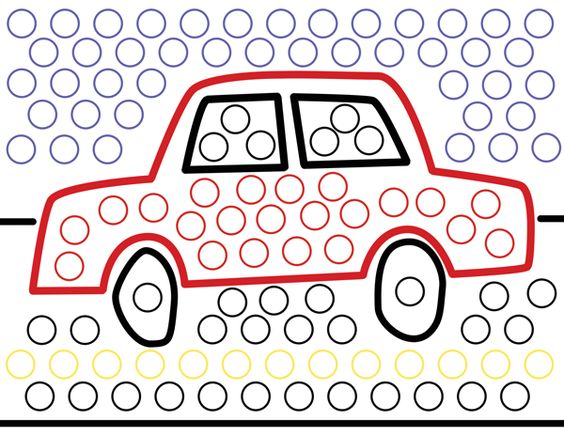 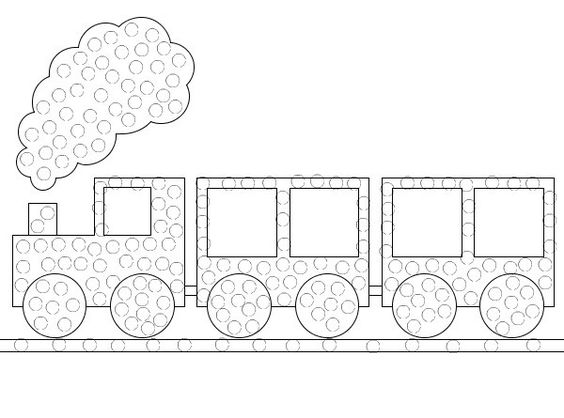 Wyklej plasteliną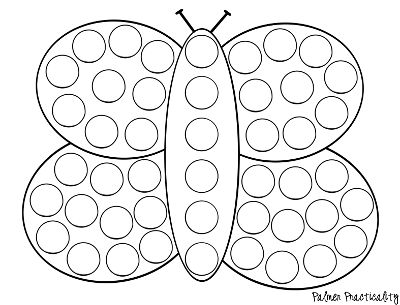 Wyklej plasteliną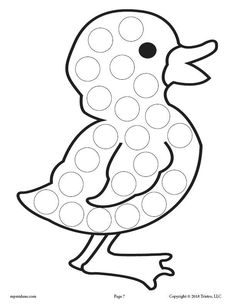 Wyklej plasteliną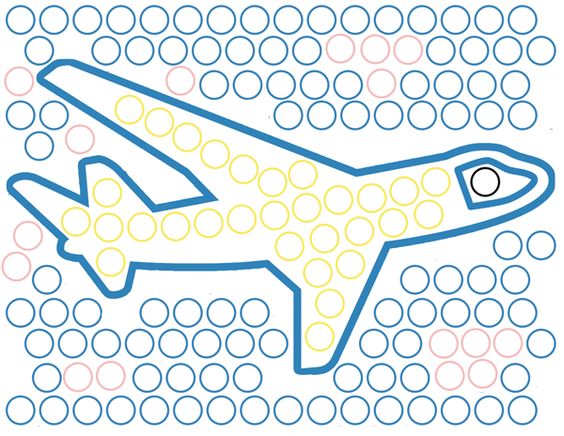 Wyklej plasteliną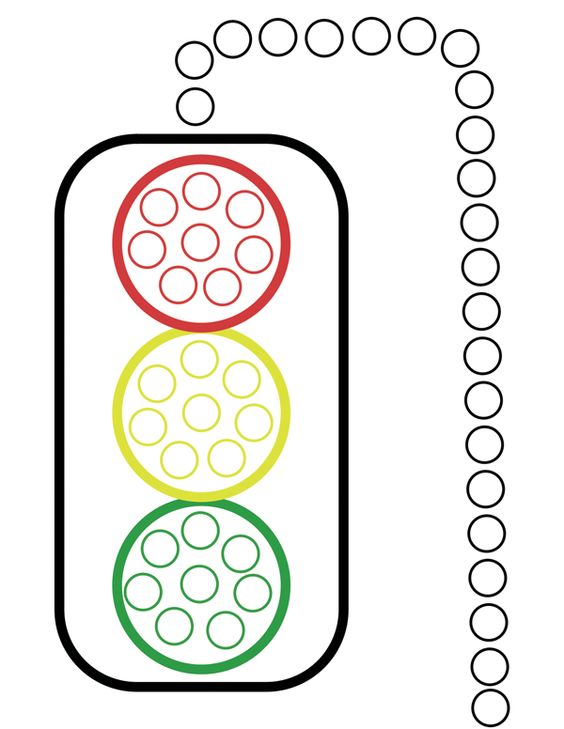 Wyklej plasteliną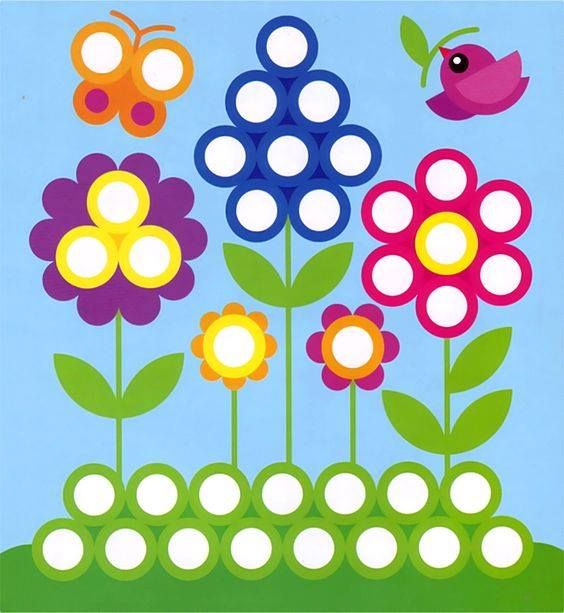 Wyklej plasteliną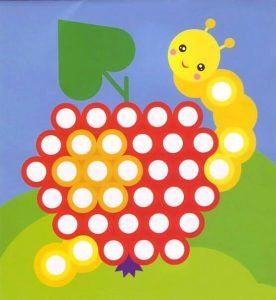 Wyklej plasteliną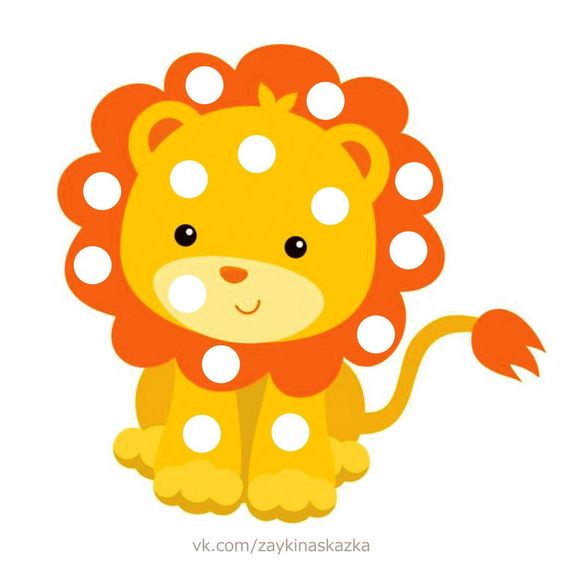 Wyklej plasteliną